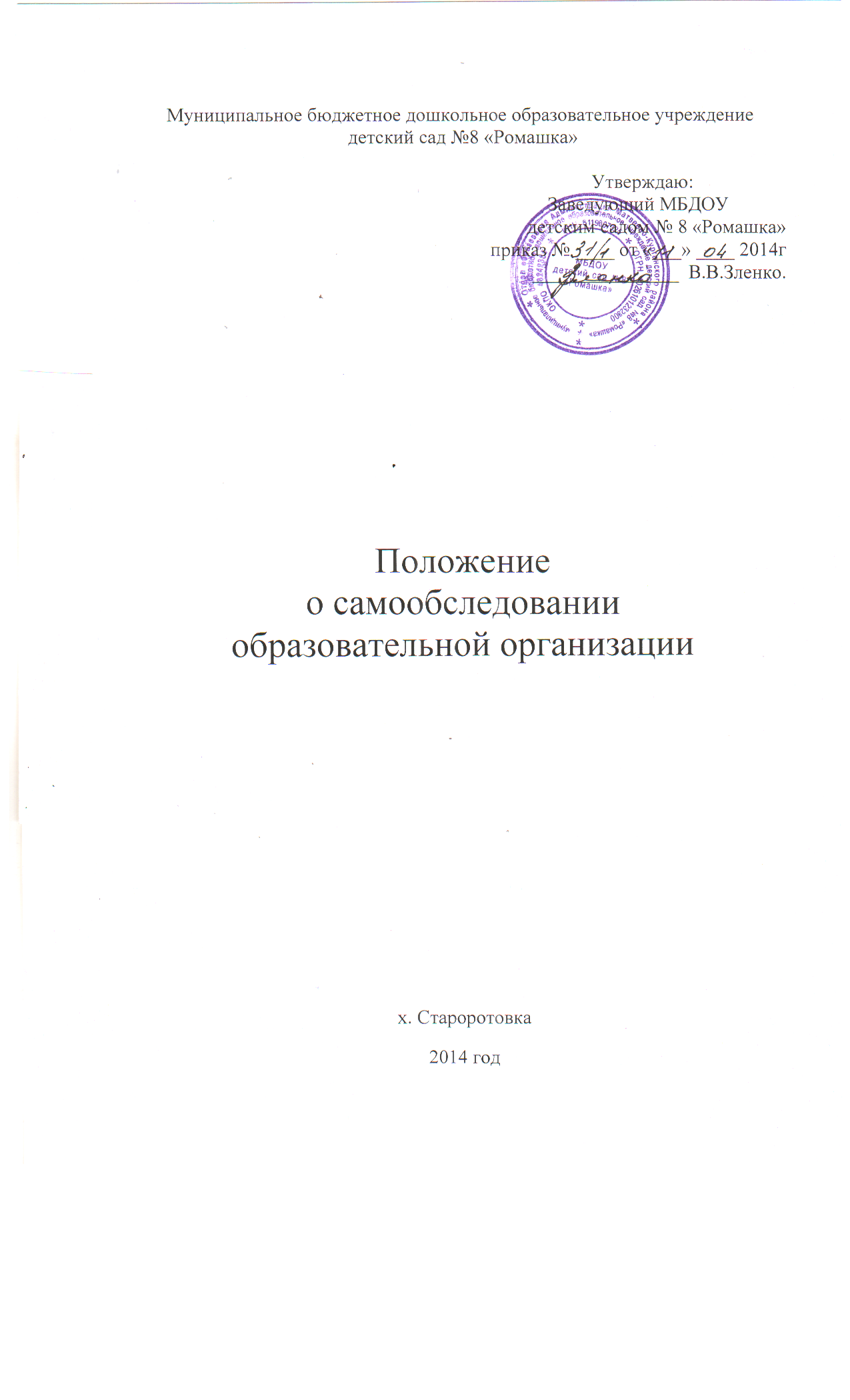 1. Общие положения1.1. Положение разработано в соответствии с п.3.части 2 статьи 29    Федерального закона от 29 декабря . № 273-ФЗ «Об образовании в Российской Федерации», Порядком проведения самообследования образовательной организации, утвержденным приказом Министерства образования и науки Российской Федерации от 14 июня 2013 года № 462, приказом Минобрнауки России от 10.12.2013 № 1324 "Об утверждении показателей деятельности образовательной организации, подлежащей самообследованию".1.2. Самообследование – это процедура, которая проводится ежегодно, носит системный характер, направлена на внутреннюю диагностику,  выявление резервов и точек роста, а также определение векторов, ресурсов и движущих сил дальнейшего поступательного развития  общеобразовательной организации.1.3. Целями самообследования являются обеспечение доступности и открытости информации о деятельности организации, а также подготовка отчета о результатах самообследования.1.4. Процедура самообследования включает в себя следующие этапы:планирование и подготовку работ по самообследованию организации;организацию и проведение самообследования в организации;обобщение полученных результатов и на их основе формирование отчета;рассмотрение отчета органом управления организации, к компетенции которого относится решение данного вопроса. 2. Сроки, форма проведения самообследования и состав лиц,привлекаемых для его проведения2.1. Работа по самообследованию общеобразовательной организации начинается не позднее 15 апреля текущего года и заканчивается 1 сентября текущего года (без учета сроков контрольных мероприятий по реализации комплекса мер, направленных на устранение выявленных в ходе самообследования недостатков и совершенствованию деятельности общеобразовательной организации).2.2. Для проведения самообследования в общеобразовательной организации создается комиссия в составе: заведующего, старшего воспитателя, завхоза, педагога-психолога, медицинского работника.2.3. При проведении самообследования используются следующие методы: наблюдение, анкетирование, тестирование, собеседование, определение обобщающих показателей и др.2.4. Основной формой проведения самообследования является мониторинг
качества образовательной подготовки обучающихся и выпускников по
заявленным к государственной аккредитации образовательным программам в соответствии с федеральными государственными образовательными
стандартами.3.	Содержание самообследования.3.1. В процессе самообследования проводится  анализ основных направлений деятельности общеобразовательной организации:- системы управления организацией (анализируется организационно-правовое обеспечение образовательной деятельности, соответствие организации управления  уставным требованиям, соответствие собственной нормативной и организационно-распорядительной документации действующему законодательству РФ и уставу, реализация принципа коллегиальности, зрелость и эффективность органов общественного управления, внешние связи организации, инновационная деятельность и др.); - образовательной деятельности, организации учебного процесса (анализируется выполнение образовательных программ, расписание учебных занятий, формы и виды учебных занятий, организация питания воспитанников, соблюдение правил и инструкций по охране труда; выполнение программ воспитательной, профилактической деятельности и полученные социально-педагогические эффекты и др.);- качество кадрового состава (анализируется фактическая численность работников на соответствие штатному расписанию, образовательный ценз и квалификация педагогических работников, дополнительное профессиональное образование работников, результаты  аттестации, результаты научно-методической работы и др.);- качество учебно-методического, библиотечно-информационного обеспечения (состояние библиотечного фонда, средств информационного обеспечения и их обновление за отчетный период, обеспеченность обучающихся учебной, учебно-методической и справочной литературой, информационными ресурсами; ведение, своевременность обновления официального сайта в информационно-телекоммуникационной сети «Интернет» и др.); - качество материально-технической базы (анализируется материально-техническое обеспечение образовательной деятельности, спортивное оборудование, электронные средства обучения, Интернет, оборудование помещений в соответствии с государственными нормами и требованиями, в том числе в соответствии с федеральными государственными образовательными стандартами);- функционирования внутренней системы оценки качества образования (анализируются внутрисадовский контроль, - анализ показателей деятельности организации, подлежащей самообследованию, в соответствии с приказом Министерства образования и науки РФ от 10 декабря 2013 года «Об утверждении показателей деятельности образовательной организации, подлежащей самообследованию».3.2. По результатам проведенного анализа проводится оценка основных направлений деятельности общеобразовательной организации.3.3. На основе примерного плана-графика работ по подготовке и проведению самообследования руководителем общеобразовательной организации ежегодно утверждается состав комиссии и план-график с конкретными сроками, ответственными и мероприятиями по проведению самообследования. 4. Отчет о результатах самообследования4.1. Результаты самообследования общеобразовательной организации оформляются в форме Публичного доклада в соответствии со структурой, утвержденной приказом Отдела образования Администрации Матвеево-Курганского района от  01.07.2013 № 331, включающего аналитическую часть и результаты анализа показателей деятельности организации, подлежащей самообследованию.4.2. Отчет по самообследованию формируется по состоянию на 1 августа  текущего года.4.3. Результаты самообследования рассматриваются на заседании  Совета общеобразовательной организации 4.4. Отчет подписывается руководителем общеобразовательной организации и заверяется  печатью. 4.5. Отчет общеобразовательной организации размещается  на официальном сайте учреждения в информационно-телекоммуникационной сети «Интернет» и направляется его учредителю  не позднее 1 сентября текущего года.